Publicado en  el 21/10/2016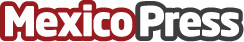 Las estrategias de marketing consiguen grandes visitas en redes socialesEl caso de la actriz española, Blanca Suárez, ha provocado que un vídeo publicado con la Policía Nacional llegase a miles de seguidores a través de su cuenta de Instagram Datos de contacto:Nota de prensa publicada en: https://www.mexicopress.com.mx/las-estrategias-de-marketing-consiguen-grandes Categorías: Comunicación Marketing Sociedad E-Commerce Innovación Tecnológica http://www.mexicopress.com.mx